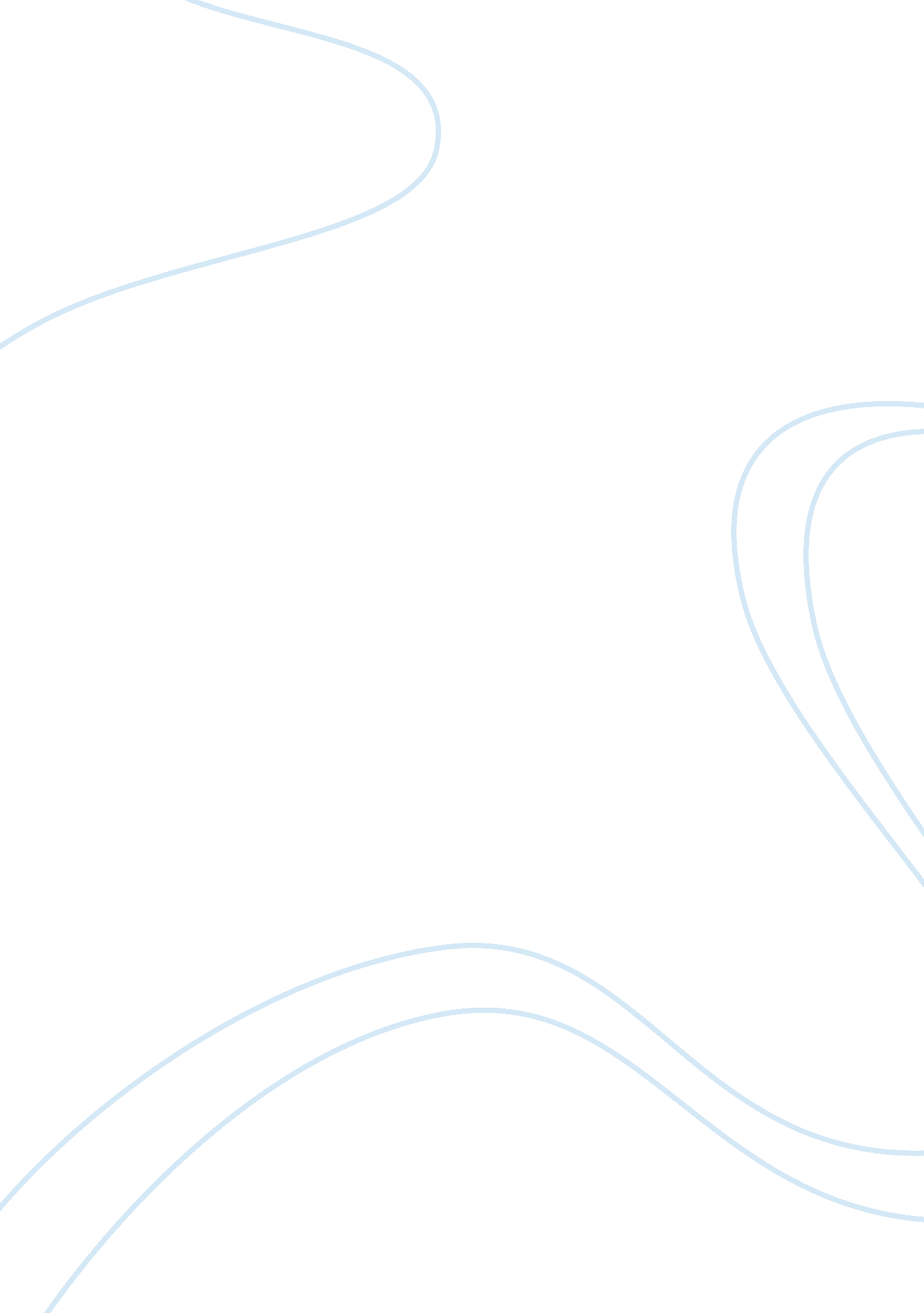 Mccarthyism and the crucible: similarities that matterLiterature, Books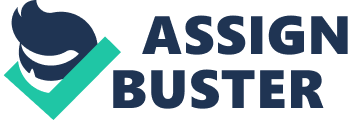 McCarthyism was spoken to as an in all cases fear of communism that made the US look for after superfluous assessment, confinements and as often as a possible unjustifiable act against the people who were simply remotely accused of being a ‘ dreaded communist’, while the Salem witch preliminaries incited executions of ladies who were accused of practicing the devil’s work. Despite the fact that the two verifiable periods were parallel in their temperament and substance, the author, Arthur Miller, wrote the Crucible to show and tell everyone how everything was not right and to tell it in a way that he wouldn’t get caught exposing communism and the false accusations. The purpose of the book was to decision out McCarthy’s actions. The melting pot and McCarthyism were each battery-powered by dread. Within the starting of the melting pot Abigail, a girl World Health Organization was infatuated with John Proctor started blaming girls for being connected with the devil by mistreatment necromancy. She expressed, “ She made me do it! She made Betty do it! She makes me drink blood!” (Miller, 40-41). She blessed Tituba regarding necromancy like activity and it results in her death since she couldn’t content innocents. Throughout this point, the courts would merely reprimand you for being a chunk of necromancy and it absolutely was much tough to demonstrate your guiltlessness. Abigail continued to accuse people and soon created the dread within the city since they settled for she would accuse them next. Various people clad to be terribly conscious of their activities within the city since they feared being charged. McCarthy has been careful of the potential dangers nonetheless he took it too way. It absolutely was much tough to demonstrate your inculpableness. He created it, therefore, exhausting to demonstrate your honesty. An account of the Salem witch trials and harassment, the assembly that was among the foremost wished spot during the time was wild associated had a lot excessive amount of intensity. Such as judge Harthorne, judges had extreme power; they brought in everyone that was accused by someone else and everybody was then placed on the path. One example of this is often Giles Corey. Giles would not value more highly to surrender the names of the folks that gave him his information, thus decide Danforth says, “ You are a foolish old man. Mr. Cheever, begin the record. The court is now in session.” (Miller 90). But once put Giles on the spot doesn’t break him into giving any names, they tried to get it out of him by putting stones upon his chest but still doesn’t confess the names. One issue really similar could be the same regarding the U. S. throughout harassment, political leader secure he had a rundown of over 2 hundred folks among the state work that were communist and were legendary folks from the American communist gathering, it created America open emotional disturbance, it created panic. McCarthy caused hysteria by doing this. Moreover, at these two times occasions, people were seen as accountable until showed guiltlessly. The charges that were made had no veritable reason, however, they were created for different reasons, land, cash, control, etc. On the record of the pot, it gives various phenomenal occasions of this one being Giles asserting Putnam is following individuals for their property. During the play, Giles says ‘ If Jacob for a witch he forfeits up his property-that is the law! And there is none but Putnam with the coin to buy so great a piece. This man is killing his neighbors for their land” (Miller 89). Also, a huge goal is any person who seems, by all accounts, to be delicate, for instance, women, youths and the poor were the portion of the huge numbers of who McCarthy affected making them destitute and individuals he focused to pick up control. Other many similarities that may be clearly discovered are that the pot and McCarthyism created the flexibility to destroy somebody’s life from an instantaneous allegation. The case of this will be awfully obvious within the mix. John Proctor may be a suspect of sharing within the wrongdoing of bad things. When the time comes to admit, he is aware that admitting will spare his body life, anyway at the comparable time it will destroy his name. He says, ‘ Why must it be written? Why must I say it?’ (Miller 128, 130). He is aware that his admission is meant onto the congregation divider for all to appear at. This will be the explanation and he at long last finally ends up ripping up the papers. Within the event that it was seen by anybody within the network John Proctor’s name would be destroyed to the explanation for anyplace he in all probability will not show himself near Salem. He on these lines picks ending over the embarrassment. A correspondence of this could be within the amount of McCarthyism. On the off likelihood that one was associated with McCarthy with being a communist, their lives were razed. This shows anyway those suspects of communism had their life alienated from them. Despite whether or not it’s a partner in nursing allegation of necromancy of communism, everyone has the pulverization of honest individuals’ lives. Another example within the witch chases in Salem and McCarthy’s chase for many communists will likewise be engineered. Throughout all of the occasions, it’s remarkably determined that people visited the acknowledgment that each one the mania came at a rare price; a price that requires not to be paid. Within the Pot the person who 1st ends up in these gift circumstances acknowledgment id Reverend Hale. ‘ Why, it is all simple. I come to do the devil’s work. I come to counsel Christians they should belie themselves.’ (Miller 121). That explains the regret and compassion that Hale began to condole with the honest people that have been detained thanks to the deceitful incriminations that were created by the wrongful people. during witch-hunt, varied people felt this regret and compassion toward people who were venally charged, but varied people were hesitant to tell their feelings and categorical regret they saw. Within each the Salem witch chases and therefore the counter communist development there’s a visible indication of compassion that inevitably prompted the end of every individual occasion. After looking from the earliest starting point of time, it is critical to recollect events and see where society has reiterated their blunders. Two of these events that are turned around by one way or another or another, yet compactive in extra are the witch chases that happened in Salem during 1962 and the time of McCarthyism. The various likenesses between the two events are the way by which it influenced the lives of numerous people. The Crucible by Arthur Miller works commendably of making similitude between the two, discrete events. 